Publicado en  el 23/03/2016 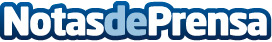 Obertes les inscripcions per a la Setmana del vehicle elèctric que es farà del 12 al 17 d'abril al Museu de la Ciència i de la Tècnica de CatalunyaDatos de contacto:Nota de prensa publicada en: https://www.notasdeprensa.es/obertes-les-inscripcions-per-a-la-setmana-del_1 Categorias: Cataluña http://www.notasdeprensa.es